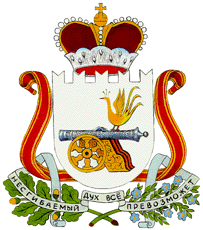 АДМИНИСТРАЦИЯ КАЗУЛИНСКОГО СЕЛЬСКОГО ПОСЕЛЕНИЯ САФОНОВСКОГО РАЙОНА СМОЛЕНСКОЙ ОБЛАСТИПОСТАНОВЛЕНИЕот 20.06.2016  № 21О внесении изменений и дополнений в Административные регламенты предоставлениямуниципальных услуг АдминистрацииКазулинского сельского поселенияСафоновского района Смоленской области	В целях реализации Федерального закона от 01.12.2014 № 419-ФЗ «О внесении изменений в отдельные законодательные акты Российской Федерации по вопросам социальной защиты инвалидов в связи с ратификацией Конвенции о правах инвалидов», в соответствии с письмом Министерства труда и социальной защиты от 31.12.2015 № 13-6/10/П-8199, Уставом Казулинского сельского поселения Сафоновского района Смоленской области, Администрация Казулинского сельского поселения Сафоновского района Смоленской области	ПОСТАНОВЛЯЕТ:	Внести дополнения:	1. В Административный регламент, утвержденный постановлением Администрации Казулинского сельского поселения Сафоновского района Смоленской области об утверждении Административного регламента предоставления муниципальной услуги  «Постановка на учет граждан в качестве нуждающихся в жилых помещениях, предоставляемых по договорам социального найма» от 11.09.2012 № 27 (в редакции от 29.12.2012 № 48, от 17.12.2013 № 28):	-пункт 2.8 следующего содержания:	«2.8.Органы местного самоуправления обеспечивают инвалидам:	-условия беспрепятственного доступа к объекту (зданию, помещению), в котором она предоставляет, а также для беспрепятственного пользования транспортом, средствами связи и информации;	-возможность самостоятельного передвижения по территории, на которой расположены Объекты (здания, помещения), в которых предоставляются услуги, а также входа в такие объекты и выхода из них, посадки в транспортное средство и высадки из него, в том числе с использованием кресла-коляски;	-сопровождение инвалидов, имеющих стойкие расстройства функции зрения и самостоятельного передвижения; надлежащее размещение оборудования и носителей информации, необходимых для обеспечения беспрепятственного доступа инвалидов к объектам (зданиям, помещениям),в которых предоставляются услуги, и к услугам с учетом ограничений их жизнедеятельности;	-допуск сурдопереводчика и тифлосурдопереводчика;	-допуск собаки – проводника на объекты (здания, помещения), в которых предоставляются услуги;	-оказание инвалидам помощи в преодолении барьеров, мешающих получению ими услуг наравне с другими лицами»	2. В Административный регламент, утвержденный постановлением Администрации Казулинского сельского поселения Сафоновского района Смоленской области об утверждении Административного регламента предоставления муниципальной услуги  «Оформление документов на обмен жилыми помещениями муниципального жилищного фонда, предоставленными по договорам социального найма» от 11.09.2012 № 25 (в редакции от 29.12.2012 № 46, от 17.12.2013 № 28):	-пункт 2.8 следующего содержания:	«2.8.Органы местного самоуправления обеспечивают инвалидам:	-условия беспрепятственного доступа к объекту (зданию, помещению), в котором она предоставляет, а также для беспрепятственного пользования транспортом, средствами связи и информации;	-возможность самостоятельного передвижения по территории, на которой расположены Объекты (здания, помещения), в которых предоставляются услуги, а также входа в такие объекты и выхода из них, посадки в транспортное средство и высадки из него, в том числе с использованием кресла-коляски;	-сопровождение инвалидов, имеющих стойкие расстройства функции зрения и самостоятельного передвижения; надлежащее размещение оборудования и носителей информации, необходимых для обеспечения беспрепятственного доступа инвалидов к объектам (зданиям, помещениям), в которых предоставляются услуги, и к услугам с учетом ограничений их жизнедеятельности;	-допуск сурдопереводчика и тифлосурдопереводчика;	-допуск собаки – проводника на объекты (здания, помещения), в которых предоставляются услуги;	-оказание инвалидам помощи в преодолении барьеров, мешающих получению ими услуг наравне с другими лицами»3. В Административный регламент, утвержденный постановлением Администрации Казулинского сельского поселения Сафоновского района Смоленской области об утверждении Административного регламента предоставления муниципальной услуги  «Предоставление жилого помещения, находящегося в муниципальной собственности, гражданину на основании договора социального найма» от 11.09.2012 №28 (в редакции от 29.12.2012 № 49, от 17.12.2013 № 28):-пункт 2.13 следующего содержания:	«2.13.Органы местного самоуправления обеспечивают инвалидам:	-условия беспрепятственного доступа к объекту (зданию, помещению), в котором она предоставляет, а также для беспрепятственного пользования транспортом, средствами связи и информации;	-возможность самостоятельного передвижения по территории, на которой расположены Объекты (здания, помещения), в которых предоставляются услуги, а также входа в такие объекты и выхода из них, посадки в транспортное средство и высадки из него, в том числе с использованием кресла-коляски;	-сопровождение инвалидов, имеющих стойкие расстройства функции зрения и самостоятельного передвижения; надлежащее размещение оборудования и носителей информации, необходимых для обеспечения беспрепятственного доступа инвалидов к объектам (зданиям, помещениям), в которых предоставляются услуги, и к услугам с учетом ограничений их жизнедеятельности;	-допуск сурдопереводчика и тифлосурдопереводчика;	-допуск собаки – проводника на объекты (здания, помещения), в которых предоставляются услуги;	-оказание инвалидам помощи в преодолении барьеров, мешающих получению ими услуг наравне с другими лицами»	4. В Административный регламент, утвержденный постановлением Администрации Казулинского сельского поселения Сафоновского района Смоленской области об утверждении Административного регламента предоставления муниципальной услуги  «Оформление разрешения на вселение в муниципальные жилые помещения специализированного жилищного фонда» от 11.09.2012 № 20 (в редакции от 29.12.2012 № 47, от 17.12.2013 № 28):	-пункт 2.5 следующего содержания:	«2.5.Органы местного самоуправления обеспечивают инвалидам:	-условия беспрепятственного доступа к объекту (зданию, помещению), в котором она предоставляет, а также для беспрепятственного пользования транспортом, средствами связи и информации;	-возможность самостоятельного передвижения по территории, на которой расположены Объекты (здания, помещения), в которых предоставляются услуги, а также входа в такие объекты и выхода из них, посадки в транспортное средство и высадки из него, в том числе с использованием кресла-коляски;	-сопровождение инвалидов, имеющих стойкие расстройства функции зрения и самостоятельного передвижения; надлежащее размещение оборудования и носителей информации, необходимых для обеспечения беспрепятственного доступа инвалидов к объектам (зданиям, помещениям), в которых предоставляются услуги, и к услугам с учетом ограничений их жизнедеятельности;	-допуск сурдопереводчика и тифлосурдопереводчика;	-допуск собаки – проводника на объекты (здания, помещения), в которых предоставляются услуги;	-оказание инвалидам помощи в преодолении барьеров, мешающих получению ими услуг наравне с другими лицами»	5. В Административный регламент, утвержденный постановлением Администрации Казулинского сельского поселения Сафоновского района Смоленской области об утверждении Административного регламента предоставления муниципальной услуги  «Выдача выписки из реестра муниципальной собственности на объекты недвижимого имущества» от 11.09.2012 № 21 (в редакции от 29.12.2012 № 43, от 17.12.2013 № 28):	-пункт 2.3 следующего содержания:	«2.3.Органы местного самоуправления обеспечивают инвалидам:	-условия беспрепятственного доступа к объекту (зданию, помещению), в котором она предоставляет, а также для беспрепятственного пользования транспортом, средствами связи и информации;	-возможность самостоятельного передвижения по территории, на которой расположены Объекты (здания, помещения), в которых предоставляются услуги, а также входа в такие объекты и выхода из них, посадки в транспортное средство и высадки из него, в том числе с использованием кресла-коляски;	-сопровождение инвалидов, имеющих стойкие расстройства функции зрения и самостоятельного передвижения; надлежащее размещение оборудования и носителей информации, необходимых для обеспечения беспрепятственного доступа инвалидов к объектам (зданиям, помещениям), в которых предоставляются услуги, и к услугам с учетом ограничений их жизнедеятельности;	-допуск сурдопереводчика и тифлосурдопереводчика;	-допуск собаки – проводника на объекты (здания, помещения), в которых предоставляются услуги;	-оказание инвалидам помощи в преодолении барьеров, мешающих получению ими услуг наравне с другими лицами»	6. В Административный регламент, утвержденный постановлением Администрации Казулинского сельского поселения Сафоновского района Смоленской области об утверждении Административного регламента предоставления муниципальной услуги  «Предоставление информации об объектах недвижимого имущества, находящихся в муниципальной собственности и предназначенных для сдачи в аренду» от 11.09.2012 № 24 (в редакции от 29.12.2012 № 50, от 17.12.2013 № 28):	-пункт 2.10 следующего содержания:	«2.10.Органы местного самоуправления обеспечивают инвалидам:	-условия беспрепятственного доступа к объекту (зданию, помещению), в котором она предоставляет, а также для беспрепятственного пользования транспортом, средствами связи и информации;	-возможность самостоятельного передвижения по территории, на которой расположены Объекты (здания, помещения), в которых предоставляются услуги, а также входа в такие объекты и выхода из них, посадки в транспортное средство и высадки из него, в том числе с использованием кресла-коляски;	-сопровождение инвалидов, имеющих стойкие расстройства функции зрения и самостоятельного передвижения; надлежащее размещение оборудования и носителей информации, необходимых для обеспечения беспрепятственного доступа инвалидов к объектам (зданиям, помещениям), в которых предоставляются услуги, и к услугам с учетом ограничений их жизнедеятельности;	-допуск сурдопереводчика и тифлосурдопереводчика;	-допуск собаки – проводника на объекты (здания, помещения), в которых предоставляются услуги;	-оказание инвалидам помощи в преодолении барьеров, мешающих получению ими услуг наравне с другими лицами»7. В Административный регламент, утвержденный постановлением Администрации Казулинского сельского поселения Сафоновского района Смоленской области об утверждении Административного регламента предоставления муниципальной услуги  «Заключение договоров аренды муниципального имущества» от 11.09.2012 № 22 (в редакции от 29.12.2012 № 41, от 17.12.2013 № 28):-пункт 2.8 следующего содержания:	«2.8.Органы местного самоуправления обеспечивают инвалидам:	-условия беспрепятственного доступа к объекту (зданию, помещению), в котором она предоставляет, а также для беспрепятственного пользования транспортом, средствами связи и информации;	-возможность самостоятельного передвижения по территории, на которой расположены Объекты (здания, помещения), в которых предоставляются услуги, а также входа в такие объекты и выхода из них, посадки в транспортное средство и высадки из него, в том числе с использованием кресла-коляски;	-сопровождение инвалидов, имеющих стойкие расстройства функции зрения и самостоятельного передвижения; надлежащее размещение оборудования и носителей информации, необходимых для обеспечения беспрепятственного доступа инвалидов к объектам (зданиям, помещениям), в которых предоставляются услуги, и к услугам с учетом ограничений их жизнедеятельности;	-допуск сурдопереводчика и тифлосурдопереводчика;	-допуск собаки – проводника на объекты (здания, помещения), в которых предоставляются услуги;	-оказание инвалидам помощи в преодолении барьеров, мешающих получению ими услуг наравне с другими лицами»8. В Административный регламент, утвержденный постановлением Администрации Казулинского сельского поселения Сафоновского района Смоленской области об утверждении Административного регламента предоставления муниципальной услуги  «Выдача архивных справок, архивных выписок и архивных копий» от 11.09.2012 № 19 (в редакции от 29.12.2012 № 42, от 17.12.2013 № 28):-пункт 2.6 следующего содержания:	«2.6.Органы местного самоуправления обеспечивают инвалидам:	-условия беспрепятственного доступа к объекту (зданию, помещению), в котором она предоставляет, а также для беспрепятственного пользования транспортом, средствами связи и информации;	-возможность самостоятельного передвижения по территории, на которой расположены Объекты (здания, помещения), в которых предоставляются услуги, а также входа в такие объекты и выхода из них, посадки в транспортное средство и высадки из него, в том числе с использованием кресла-коляски;	-сопровождение инвалидов, имеющих стойкие расстройства функции зрения и самостоятельного передвижения; надлежащее размещение оборудования и носителей информации, необходимых для обеспечения беспрепятственного доступа инвалидов к объектам (зданиям, помещениям), в которых предоставляются услуги, и к услугам с учетом ограничений их жизнедеятельности;	-допуск сурдопереводчика и тифлосурдопереводчика;	-допуск собаки – проводника на объекты (здания, помещения), в которых предоставляются услуги;	-оказание инвалидам помощи в преодолении барьеров, мешающих получению ими услуг наравне с другими лицами»9. В Административный регламент, утвержденный постановлением Администрации Казулинского сельского поселения Сафоновского района Смоленской области об утверждении Административного регламента предоставления муниципальной услуги  «Присвоение адресов объектам недвижимого имущества, находящимся в границах населенных пунктов поселения» от 11.09.2012 № 18 (в редакции от 29.12.2012 № 52, от 17.12.2013 № 28):-пункт 2.14 следующего содержания:	«2.14.Органы местного самоуправления обеспечивают инвалидам:	-условия беспрепятственного доступа к объекту (зданию, помещению), в котором она предоставляет, а также для беспрепятственного пользования транспортом, средствами связи и информации;	-возможность самостоятельного передвижения по территории, на которой расположены Объекты (здания, помещения), в которых предоставляются услуги, а также входа в такие объекты и выхода из них, посадки в транспортное средство и высадки из него, в том числе с использованием кресла-коляски;	-сопровождение инвалидов, имеющих стойкие расстройства функции зрения и самостоятельного передвижения; надлежащее размещение оборудования и носителей информации, необходимых для обеспечения беспрепятственного доступа инвалидов к объектам (зданиям, помещениям), в которых предоставляются услуги, и к услугам с учетом ограничений их жизнедеятельности;	-допуск сурдопереводчика и тифлосурдопереводчика;	-допуск собаки – проводника на объекты (здания, помещения), в которых предоставляются услуги;	-оказание инвалидам помощи в преодолении барьеров, мешающих получению ими услуг наравне с другими лицами»10. В Административный регламент, утвержденный постановлением Администрации Казулинского сельского поселения Сафоновского района Смоленской области об утверждении Административного регламента предоставления муниципальной услуги  «Выдача справок и выписок из домовых и похозяйственных книг жителям частных жилых домов Казулинского сельского поселения Сафоновского района Смоленской области» от 11.09.2012 № 29 (в редакции от 29.12.2012 № 44, от 17.12.2013 № 28):-пункт 2.13 следующего содержания:	«2.13.Органы местного самоуправления обеспечивают инвалидам:	-условия беспрепятственного доступа к объекту (зданию, помещению), в котором она предоставляет, а также для беспрепятственного пользования транспортом, средствами связи и информации;	-возможность самостоятельного передвижения по территории, на которой расположены Объекты (здания, помещения), в которых предоставляются услуги, а также входа в такие объекты и выхода из них, посадки в транспортное средство и высадки из него, в том числе с использованием кресла-коляски;	-сопровождение инвалидов, имеющих стойкие расстройства функции зрения и самостоятельного передвижения; надлежащее размещение оборудования и носителей информации, необходимых для обеспечения беспрепятственного доступа инвалидов к объектам (зданиям, помещениям), в которых предоставляются услуги, и к услугам с учетом ограничений их жизнедеятельности;	-допуск сурдопереводчика и тифлосурдопереводчика;	-допуск собаки – проводника на объекты (здания, помещения), в которых предоставляются услуги;	-оказание инвалидам помощи в преодолении барьеров, мешающих получению ими услуг наравне с другими лицами»11. В Административный регламент, утвержденный постановлением Администрации Казулинского сельского поселения Сафоновского района Смоленской области об утверждении Административного регламента предоставления муниципальной услуги  «Присвоение адресов объектам недвижимого имущества, находящимся в границах населенных пунктов поселения» от 11.09.2012 № 23 (в редакции от 29.12.2012 № 51, от 17.12.2013 № 28):-пункт 2.14 следующего содержания:	«2.14.Органы местного самоуправления обеспечивают инвалидам:	-условия беспрепятственного доступа к объекту (зданию, помещению), в котором она предоставляет, а также для беспрепятственного пользования транспортом, средствами связи и информации;	-возможность самостоятельного передвижения по территории, на которой расположены Объекты (здания, помещения), в которых предоставляются услуги, а также входа в такие объекты и выхода из них, посадки в транспортное средство и высадки из него, в том числе с использованием кресла-коляски;	-сопровождение инвалидов, имеющих стойкие расстройства функции зрения и самостоятельного передвижения; надлежащее размещение оборудования и носителей информации, необходимых для обеспечения беспрепятственного доступа инвалидов к объектам (зданиям, помещениям), в которых предоставляются услуги, и к услугам с учетом ограничений их жизнедеятельности;	-допуск сурдопереводчика и тифлосурдопереводчика;	-допуск собаки – проводника на объекты (здания, помещения), в которых предоставляются услуги;	-оказание инвалидам помощи в преодолении барьеров, мешающих получению ими услуг наравне с другими лицами»12.Настоящее постановление считать неотъемлемой частью постановлений Администрации Казулинского сельского поселения Сафоновского района Смоленской области от 11.09.2012 № 18, 19, 20, 21, 23, 24, 25, 26, 27, 28, 29  (в редакции от 29.12.2013  № 41, 42, 43, 44, 46, 47, 48, 49, 50, 51, 52; от 17.12.2013       № 28).13.Разместить настоящее постановление в установленном порядке на информационных стендах и на официальном сайте Администрации Казулинского сельского поселения Сафоновского района Смоленской области.Глава муниципального образованияКазулинского сельского поселенияСафоновского района Смоленской области                               С.П. Цатнев